Afyon Kocatepe Üniversitesi Lisansüstü Eğitim-Öğretim ve Sınav Yönetmeliği/ Tez Başlığı Değişikliği MADDE 21 – (1) Lisansüstü programlarda tez çalışmasının her aşamasında tez başlığı değişikliği önerilebilir. Öneri, ayrıntılı gerekçeleri içeren tez başlığı değişikliği formu doldurulmak suretiyle yapılır.(2) Yüksek lisans programlarında EABD/EASD kurulunun başvurusu, Doktora/sanatta yeterlik programlarında ise tez izleme komitesinin önerisi ile yapılan tez başlık değişikliği önerileri EYK tarafından değerlendirilerek karara bağlanır.(3) Tez savunması esnasında/sonunda jüri üyelerinin ortak imzası (tutanağı) ile tez başlığı değişikliği önerilebilir. NOT: Bu form EABD/EASD Başkanlığı tarafından EABD/EASD Kurulu kararı ekinde Enstitiye gönderilmelidir.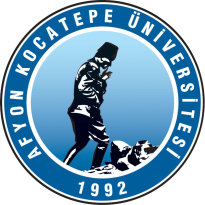 T.C.AFYON KOCATEPE ÜNİVERSİTESİSOSYAL BİLİMLER ENSTİTÜSÜYÜKSEK LİSANS TEZ BAŞLIĞI DEĞİŞİKLİĞİ ÖNERİ FORMU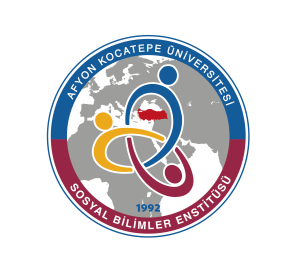 ÖğrencininAdı Soyadı : Tarih:…/…/20…Tarih:…/…/20…Tarih:…/…/20…ÖğrencininNumarası :ÖğrencininAnabilim / Anasanat / Bilim Dalı :Anabilim / Anasanat / Bilim Dalı :Anabilim / Anasanat / Bilim Dalı :Anabilim / Anasanat / Bilim Dalı :ÖğrencininDanışman (Unvan, Ad ve Soyad) :Danışman (Unvan, Ad ve Soyad) :Danışman (Unvan, Ad ve Soyad) :Tezin Başlığı:Tezin Başlığı:Tezin Başlığı:Tezin Başlığı:Tezin Başlığı:Önerilen Yeni Tez Başlığı:Önerilen Yeni Tez Başlığı:Önerilen Yeni Tez Başlığı:Önerilen Yeni Tez Başlığı:Önerilen Yeni Tez Başlığı:Değişikliğin Gerekçesi (doldurulması zorunludur):Değişikliğin Gerekçesi (doldurulması zorunludur):Değişikliğin Gerekçesi (doldurulması zorunludur):Değişikliğin Gerekçesi (doldurulması zorunludur):Değişikliğin Gerekçesi (doldurulması zorunludur):                    Öğrenci (İmza)                    Öğrenci (İmza)                    Öğrenci (İmza)Danışman Öğretim Üyesi (İmza)Danışman Öğretim Üyesi (İmza)